 МОТОПОМПА ИНСТРУКЦИЯ ПО ЭКСПЛУАТАЦИИ КАТЕГОРИЧЕСКИ ЗАПРЕЩАЕТСЯ: 1. Работа мотопомпы в закрытом непроветриваемом помещении. 2. Заправлять топливный бак при работающем двигателе. 3. Работать вблизи открытого огня. 1. ОБЩИЕ УКАЗАНИЯ Водяной центробежный насос (далее по тексту мотопомпа) представляет собой самовсасывающий насос и применяется в различных областях сельского и лесного хозяйства, промышленности, строительства и т.д. Диапазон использования охватывает все процессы от орошения сельскохозяйственных участков до выкачки вод, замусоренных песком и илом; подача больших объемов воды для тушения пожаров, а также откачка из колодцев при работах в городских и коммунальных службах. Мотопомпа автономна в работе, удобна и проста в эксплуатации, значительно облегчает труд человека. Работа с мотопомпой не требует специальной подготовки, но потребитель должен иметь представление о двигателях внутреннего сгорания и определенные практические навыки при работе с техникой. Мотопомпа имеет небольшие размеры. С демонтированными рукавами всасывания и нагнетания мотопомпу удобно переносить или транспортировать любым видом транспорта. Для хранения мотопомпы не требуется специальных условий или большого помещения. Срок службы Вашей мотопомпы значительно увеличится, если строго соблюдать все требования по подготовке к работе и эксплуатации, проверке технического состояния и хранения, изложенные в настоящей Инструкции по эксплуатации. 2. УКАЗАНИЯ МЕР БЕЗОПАСНОСТИ Для обеспечения безопасной работы и предупреждения несчастных случаев во время эксплуатации мотопомпы необходимо соблюдать следующие правила: 2.1. Внимательно изучить настоящую Инструкцию. 2.2. Перед началом работ тщательно осмотреть мотопомпу, проверить надежность креплений. Особое внимание обратить на крепление топливопровода, на подсоединение всасывающего и напорного рукавов, чистоту заборника всасывающего рукава. 2.3. При запуске двигателя следует придерживать мотопомпу ногой за подставку, а рукой за раму. Не наматывать пусковой шнур на руку. 2.4. В процессе работы: 1) мотопомпа должна занимать устойчивое положение; 2) соблюдать нормы минимальных радиусов изгиба рукавов (не менее двух наружных диаметров рукава); 3) не прикасаться к высоковольтному проводу и наконечнику (колпачку), свече зажигания, глушителю; 4) не оставлять работающий двигатель без присмотра. 2.5. Не работать с мотопомпой в закрытом (непроветриваемом) помещении. 2.6. В работе применять только исправный инструмент и по его прямому назначению. 2.7. Во избежании вывода из строя двигателя или качающего узла мотопомпы необходимо: 1) не приступать к запуску двигателя, не заполнив внутренние полости помпы и всасывающего рукава водой; 2) не допускать попадания воды на детали двигателя мотопомпы и, особенно, на свечу зажигания; 3) постоянно следить за положением сетчатого водозаборника на конце всасывающего рукава (не менее 0,3 м от стенок или дна водоема и 0,2 м от наименьшего уровня воды в водозаборе). 2.8. Соблюдать правила противопожарной безопасности при работе с горюче-смазочными материалами. Не допускать попадания воспламеняющихся веществ на детали глушителя, цилиндра двигателя. Немедленно удалять следы пролитых горюче-смазочных материалов. 2.9. Не заправлять топливный бак мотопомпы при работающем двигателе. 2.10. Запрещается самостоятельно изменять конструкцию топливной системы двигателя. Мотопомпа состоит из двигателя внутреннего сгорания и насоса (качающего узла). Общий вид мотопомпы.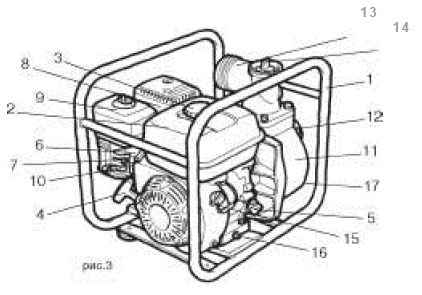  1. Рама 2. Топливный бак 3. Крышка топливного бака 4. Рукоятка ручного стартера 5. Пробка залива масла с щупом 6. Рычаг газа 7. Рычаг воздушной заслонки 8. Свеча зажигания и высоковольтный наконечник (колпачок) 9. Фильтр воздушный 10. Топливный краник 11. Корпус насоса 12. Патрубок всасывающий 13. Патрубок подающий 14. Пробка для заполнения водой насоса 15. Выключатель зажигания (включено-выключено) 16. Пробка слива масла из картера двигателя 17. Пробка слива воды из насоса 5. Подготовка мотопомпы к работе5.1. Распаковать мотопомпу, проверить комплектацию и сверить номера на двигателе и в гарантийном талоне. 5.2. Убедиться в отсутствии посторонних предметов в внутренних полостях патрубков 5.3. Смонтировать детали всасывающего и подающего тракта: - подсоединить к всасывающему шлангу фильтр; - подсоединить всасывающий и напорный шланги к патрубкам. Всасывающий шланг должен быть несжимаемым (гофрированным), поскольку работает на сжатие. 5.4. Закрепить шланги хомутами. При монтаже соблюдать следующие требования: 1) под хомутами крепления не должно быть складок стенок рукавов; 2) затяжка хомутами не должна превышать 40% толщины стенки рукава; 3) расстояние между торцом рукава и торцом хомута должно быть не менее 4 мм.5.5. Провести внешний осмотр мотопомпы. Проверить надежность подсоединения всасывающего и напорного рукавов. 5.6. Подготовьте к запуску двигатель согласно «Инструкции по эксплуатации двигателя» (заправить маслом, топливом и т.д.).